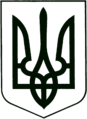 УКРАЇНА
МОГИЛІВ-ПОДІЛЬСЬКА МІСЬКА РАДА
ВІННИЦЬКОЇ ОБЛАСТІВИКОНАВЧИЙ КОМІТЕТ РІШЕННЯ№174Від 10.07.2017р.                                                             м. Могилів-ПодільськийПро доцільність позбавлення батьківських правКеруючись ст. 34 Закону України «Про місцеве самоврядування в Україні», ст.ст. 19, 150, 151, 152, 153, 155, 157, 164 Сімейного кодексу України, Законом України «Про органи і служби у справах дітей та спеціальні установи для дітей», постановою Кабінету Міністрів України від 24.09.2008р. №866 «Питання діяльності органів опіки та піклування, пов’язані із захистом прав дітей», рішеннями комісії з питань захисту прав дитини від 13.06.2017 року     №02-28/08-01, №02-28/08-02, №02-28/08-07 «Про доцільність позбавлення батьківських прав»,-                                    виконком міської ради ВИРІШИВ:	1. Затвердити висновок органу опіки та піклування про доцільність позбавлення батьківських прав:1.1. _______________________, ____ року народження, відносно його малолітнього сина ______________________, __________ року народження, згідно додатку 1, що додається.1.2. ________________________, __________ року народження, відносно його малолітнього сина ______________________________, ______________ року народження згідно додатку 2, що додається.1.3. ___________________________, _____________ року народження, відносно його малолітнього сина ______________________________, _______ року народження, згідно додатку 3, що додається.2. Контроль за виконанням даного рішення покласти на заступника міського голови з питань діяльності виконавчих органів Кригана В.І..               Міський голова                                                         П. Бровко                            Додаток 1							                до рішення виконавчого                                                                                        комітету міської ради                                                                                від 10.07.2017 року №174 В И С Н О В О Коргану опіки та піклування Могилів – Подільської міської ради про надання висновку про доцільність позбавлення батьківських прав	 _________________________, _________ року народження, яка  проживає за адресою: вул. _____________, ____, кв.____, м. Могилів – Подільський, звернулась до служби у справах дітей, сім’ї та молоді міської ради щодо позбавлення батьківських прав її колишнього чоловіка ______________________, відносно його малолітнього сина ____________________, ____________ року народження.Згідно свідоцтва про розірвання шлюбу  _____ № _____від ________ року між ________________ та _______________, шлюб було розірвано. Зі слів _____________________, з часу припинення подружніх відносин ________________ не  цікавиться життям, здоров’ям дитини, її фізичним, духовним та моральним розвитком, добровільно матеріально не допомагав, присуджені судом аліменти (у сумі 300 гривень щомісячно) не сплачував. Самоусунувся від виконання своїх батьківських обов’язків. На даний час є жителем с. _________, вул. _____________, _____, __________________ району. 04 травня 2017 року під час здійснення службою у справах дітей, сім’ї та молоді міської ради, акту обстеження житлово – побутових умов дитни було встановлено, що ________________, має власну кімнату, яка забезпечена усіма необхідними меблями та сучасною побутовою технікою, є місце для навчання та проведення дозвілля.Під час бесіди з малолітнім, було встановлено, що хлопчик навчається в ______________, є учнем 6 класу. Батька не пам’ятає, ніколи його не бачив, не спілкувався з ним, хоча з власної ініціативи хлопчик бажав зустрічі з батьком, проте останній уникав побачень. Також під час розмови з ____________ стало відомо, що хлопчик не проти позбавлення свого батька ___________________ батьківських прав.У червні 2017 року у телефонному режимі працівниками служби у справах дітей, сім’ї та молоді міської ради була проведена чергова профілактична бесіда з ____________________ щодо не виконання ним батьківських обов’язків. З даної розмови стало відомо, що він визнає те, що немає можливості піклуватися про життя та здоров’я дитини та не заперечує щодо позбавлення його батьківських прав.19 квітня 2017 року ____________________ надав нотаріально завірену заяву про те, що надає згоду на усиновлення будь – ким, свого сина – _____________________________, чим самим  підтвердив, що доля дитини його взагалі не цікавить.Постановою Пленуму Верховного суду України від 30.03.2007р. №3 «Про практику застосування судами законодавства при розгляді справ про усиновлення і про позбавлення та поновлення батьківських прав» роз’яснено, що позбавлення батьківських прав (тобто прав на виховання дитини, захист її інтересів, на відібрання дитини в інших осіб, які незаконно її утримують, та  ін.),  що надані батькам до досягнення дитиною повноліття і ґрунтуються на факті спорідненості з нею, є крайнім заходом впливу на осіб, які не виконують батьківських обов'язків, а тому питання про його застосування слід вирішувати лише після повного, всебічного, об'єктивного з'ясування обставин справи, зокрема ставлення батьків до дітей. Ухилення батьків від виконання своїх обов'язків має місце, коли вони не піклуються про фізичний і духовний розвиток дитини, її  навчання, підготовку  до самостійного життя, зокрема: не забезпечують необхідного харчування,  медичного догляду, лікування дитини, що негативно впливає на її фізичний розвиток як складову виховання; не спілкуються з дитиною в обсязі,  необхідному для її нормального самоусвідомлення; не надають дитині доступу до культурних та інших духовних цінностей; не сприяють засвоєнню нею загальновизнаних норм моралі; не виявляють інтересу до її внутрішнього світу;  не створюють умов для отримання нею освіти. 
        Зазначені фактори, як кожен окремо, так і в сукупності, можна 
розцінювати як ухилення від виховання дитини лише за умови винної поведінки батьків, свідомого нехтування ними своїми обов'язками. З аналізу вказаних норм вбачається, що позбавлення батьківських прав, є крайнім заходом впливу в наявності, не виконання батьківських обов’язків, а тому питання про його застосування потрібно вирішувати лише після повного, всебічного, об’єктивного з’ясування обставин справи, зокрема ставлення батьків до дітей. Про ухилення від обов’язку виховувати дитину, передбаченої п.2 част. 1 ст.164 Сімейного кодексу України, мова може йти лише за умови винної поведінки особи, свідомого нехтування ними своїми батьківськими обов’язками.Так як, __________________________ тривалий час, не виконував своїх батьківських обов’язків та участі у вихованні дитини не приймає, долею сина, його життям, навчанням, станом здоров’я не цікавився, комісія з питань захисту прав дитини вирішила доцільним порушити клопотання перед виконавчим комітетом Могилів – Подільської міської ради про доцільність позбавлення батьківських прав _____________________________, відносно його малолітнього сина _____________________________, ___________ року народження.Керуючий справами виконкому	Р. Горбатюк                            Додаток 2							                до рішення виконавчого                                                                                        комітету міської ради                                                                                від 10.07.2017 року №174В И С Н О В О Коргану опіки та піклування Могилів – Подільської міської ради про надання висновку про доцільність позбавлення батьківських прав___________________, __________ року народження, яка  проживає за адресою: вул. ______________________, ____, м. Могилів – Подільський, звернулась до служби у справах дітей, сім’ї та молоді міської ради щодо позбавлення батьківських прав її колишнього чоловіка ______________________, _________ року народження відносно його малолітнього сина _________________________, __________ року народження.                               Згідно рішення Могилів – Подільського міськрайонного суду Вінницької області від _________ року Справа №________________ про розірвання шлюбу між _________________ та ________________, шлюб було розірвано. Зі слів ___________________, з  часу припинення подружніх відносин _____________ не цікавиться життям, здоров’ям дитини, її фізичним, духовним та моральним розвитком, аліменти не сплачує. Самоусунувся від виконання своїх батьківських обов’язків.  12 червня 2017 року під час здійснення службою у справах дітей, сім’ї та молоді міської ради, акту обстеження умов проживання було встановлено, що дитина, проживає разом з матір’ю в одній кімнаті одноповерхового будинку, що складається з 3 кімнат загальною площею . Помешкання де проживає сім’я облаштоване усіма необхідними меблями та сучасною побутовою технікою, у хлопчика є окреме ліжко, є місце для навчання та проведення дозвілля._____________________ на засідання Комісії не з’явився, проте надав нотаріально завірену заяву про те, що він надає згоду на позбавлення його батьківських прав відносно його малолітнього сина ____________________, __________ року народження.Постановою Пленуму Верховного суду України від 30.03.2007 р. №3 «Про практику застосування судами законодавства при розгляді справ про усиновлення і про позбавлення та поновлення батьківських прав» роз’яснено, що позбавлення  батьківських прав (тобто прав на виховання дитини, захист її інтересів, на відібрання дитини в інших осіб, які незаконно її утримують, та  ін.), що надані батькам до досягнення дитиною повноліття і ґрунтуються на факті спорідненості з нею, є крайнім заходом впливу на осіб, які не виконують батьківських обов'язків, а тому питання про його застосування слід вирішувати лише після повного, всебічного, об'єктивного з'ясування обставин справи, зокрема ставлення батьків до дітей.           Ухилення батьків від виконання своїх обов'язків має місце, коли вони не піклуються про фізичний і духовний розвиток дитини, її навчання, підготовку  до самостійного життя, зокрема: не забезпечують необхідного харчування,  медичного догляду, лікування дитини, що негативно впливає на її фізичний розвиток як складову виховання; не спілкуються з дитиною в обсязі,  необхідному для її нормального самоусвідомлення; не надають дитині доступу   до культурних та інших духовних цінностей; не сприяють засвоєнню нею загальновизнаних норм моралі; не виявляють інтересу до її внутрішнього світу; не створюють умов для отримання нею освіти. 
	Так як, _______________________, тривалий час, не виконував своїх батьківських обов’язків та участі у вихованні дитини не приймає, долею сина, його життям, навчанням, станом здоров’я не цікавився, комісія з питань захисту прав дитини вирішила доцільним порушити клопотання перед виконавчим комітетом Могилів – Подільської міської ради про затвердження висновку про доцільність позбавлення батьківських прав ____________________________, ____________ року народження, відносно його малолітнього сина _____________________, ____________ року народження.Керуючий справами виконкому	Р. Горбатюк                            Додаток 3							                до рішення виконавчого                                                                                        комітету міської ради                                                                                від 10.07.2017 року №174В И С Н О В О Коргану опіки та піклування Могилів – Подільської міської ради про надання висновку про доцільність позбавлення батьківських прав______________________, ______________ року народження, яка  зареєстрована за адресою: вул. ____________, ___, кв.___ м. Могилів – Подільський та фактично проживає по просп. Героїв (колишня вул. Пушкінська), ____, кв.___, звернулась до служби у справах дітей, сім’ї та молоді міської ради щодо позбавлення батьківських прав її  колишнього чоловіка ______________________, ______ року народження, відносно його малолітнього сина ______________________, __________ року народження.Згідно свідоцтва про розірвання шлюбу  ______ № _____ від 13 _____________ року між _______________ та _______________, шлюб було розірвано. Зі слів ____________________, протягом семи років, після припинення подружніх відносин _____________________ не виявляв до дитини батьківського піклування, а саме: не цікавився життям, здоров’ям дитини, її фізичним, духовним та моральним розвитком, аліменти не сплачував. Самоусунувся від виконання своїх батьківських обов’язків.12 червня 2017 року під час здійснення службою у справах дітей, сім’ї та молоді міської ради, акту обстеження умов проживання за адресою: ________________ (колишня вул. вул. ___________), ____, кв.___, було встановлено, що дитина має власну кімнату, яка забезпечена усіма необхідними меблями та сучасною побутовою технікою, є місце для навчання та проведення дозвілля.Під час бесіди з малолітнім, було встановлено, що хлопчик навчається в ________________, є учнем 6 класу, відвідує музичну школу. Також під час розмови з _____________ стало відомо, що він не проти позбавлення батьківських прав свого батька - _________________________________._____________________ на засідання Комісії не з’явився, проте надав нотаріально завірену заяву про те, що він не заперечує проти позбавлення його батьківських прав відносно його малолітнього сина _________________________, ____________ року народження.Постановою Пленуму Верховного суду України від 30.03.2007р. №3 «Про практику застосування судами законодавства при розгляді справ про усиновлення і про позбавлення та поновлення батьківських прав» роз’яснено, що позбавлення  батьківських прав (тобто прав на виховання дитини, захист її інтересів, на відібрання дитини в інших осіб, які незаконно її утримують, та  ін.), що надані батькам до досягнення дитиною повноліття і ґрунтуються на факті спорідненості з нею, є крайнім заходом впливу на осіб, які не виконують батьківських обов'язків, а тому питання про його застосування слід вирішувати лише після повного, всебічного, об'єктивного з'ясування обставин справи, зокрема ставлення батьків до дітей. Ухилення батьків від виконання своїх обов'язків має місце, коли вони не піклуються про фізичний і духовний розвиток дитини, її навчання, підготовку до  самостійного життя, зокрема: не забезпечують необхідного харчування,  медичного догляду, лікування дитини, що негативно впливає на її фізичний розвиток як складову виховання; не спілкуються з дитиною в обсязі,  необхідному для її нормального самоусвідомлення; не надають дитині доступу   до культурних та інших духовних цінностей; не сприяють засвоєнню нею загальновизнаних норм моралі; не виявляють інтересу до її внутрішнього світу; не створюють умов для отримання нею освіти. 
	Так як, _______________________, тривалий час, не виконував своїх батьківських обов’язків та участі у вихованні дитини не приймає, долею сина, його життям, навчанням, станом здоров’я не цікавився, комісія з питань захисту прав дитини вирішила доцільним порушити клопотання перед виконавчим комітетом Могилів – Подільської міської ради про затвердження висновку про  доцільність позбавлення батьківських прав ____________________________, ____________ року народження, відносно його малолітнього сина ___________________, ______________ року народження.Керуючий справами виконкому	Р. Горбатюк